Designation:		Assistant Professor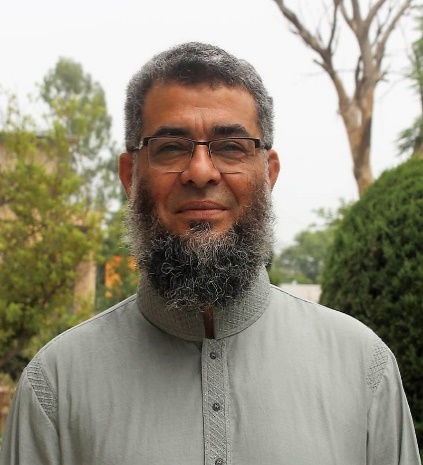 Qualifications:	B. Pharm, MPhil, PhD.Email:			ashhadhalimi@uop.edu.pkPhone:			091-9216750	Cellular Phone # 0333-9120750Address:	Department of Pharmacy, University of Peshawar, Khyber Pakhtunkhwa, PAKISTAN.Specialization:	Pharmaceutical Chemistry, rules, regulations and legal drafting.Experience:1.	Teaching experience, University level for three academic sessions with a total period of two years.2. 	Four years’ research experience as M. Phil Research Scholar.3.	More than seven’s years Professional / Field experience as Industrial Pharmacist4. 	Five years’ experience as Hospital Pharmacist.5.	Four years’ experience (approx.) as Assistant and Deputy Registrar (Academic and Regulations), Khyber Medical University, Hayatabad, Peshawar, PAKISTAN.5.	Working as Assistant Professor Department of Pharmacy, University of Peshawar, Peshawar from February, 2010 till date.Honour/ Awards:1.	Merit Certificates at all four Professional levels of B. Pharmacy2. 	Gold Medal3. 	First prize winner of “All Pakistan Science Fair 89”4. 	Selected / Appointed as ISO 9000 Internal Auditor by Quality Management System 9000, Pakistan.Service Activity:	Managerial, administrative, monitory, regulatory and now teaching, training and research. Brief Statement of Research interest:Pharmaceutical Chemistry (synthesis, characterization and biological activities of new organic compounds);Phytochemistry (isolation, characterization and biological activities of isolated phytochemicals); andAnalysis of clinical data.Research Article Published:Synthesis, Characterization and Biological Activity of Organotin Derivatives of Diclofenac Sodium” Malaysian Journal of Pharmaceutical Sciences Vol. 3, No. 2, 11-18 (2005).Study of Interaction of Drugs with Body-Alike Macromolecule (Polyvinylpyrolidone) By Ultraviolet Spectroscopic Method” Malaysian Journal of Pharmaceutical Sciences Vol. 4, No. 2, 63-73 (2006).Eclampsia and Its Association with External Factors; J Ayub Med Coll Abbottabad; 22(3), 110-112 (2010).Oral versus Parenteral Iron Therapy For correction of Iron Deficiency Anemia in Pregnancy Gomal Journal of Medical Sciences Vol. 9, No. 1, 3-5 (January-June 2011),Molecular simulations of Taxawallin I inside classical Taxol binding site of β-tubulin, Fitoterapia 82, 276–281(2011).Molecular simulations of bergenin as a new urease inhibitor, Med Chem Res 21:2454–2457, (2012).Antispasmodic profile of ethanolic extract of leaves of Skimmia laureola, Asian Pacific Journal of Tropical Biomedicine, 1-4 (2012).Antipyretic and anticonvulsant activity of Polygonatum verticullatum: comparison of Rhizomes and aerial parts, Phytother. Res. 27: 468–471 (2013). Termination of Second Trimester Pregnancy: Extra Amniotic Foley’s Catheter Balloon with Traction Versus Combined Use of Foley’s Catheter Balloon and Extra Amniotic Instillation of PGF2 Alpha, Gomal Journal of Medical Sciences, Vol. 11, No. 1, 92-26 (2013).Antipyretic and anticonvulsant activity of n-hexane fraction of Viola betonicifolia, Pac J Trop Biomed; 3(4): 280-283 (2013).Inhibition on Urease and Thermal Induced Protein Denaturation of commonly used Antiulcer Herbal Products. Study based on in-vitro assays. Phcog J, Vol. 7, 3, 147-151 (2015).Evaluation of antimicrobial activities of Harmine, Harmaline, Nicotine and their complexes, Pak. J. Pharm. Sci., Vol. 29, No. 4, 1317-1320 (2016).Piroxicam sulfonates biology-oriented drug synthesis (BIODS), characterization and anti-nociceptive screening. Med Chem Res, DOI 10.1007/s00044-016-1571-5.Pharmacological evaluation of novel dimers of an arylpropionic acid class of non-selective cyclooxygenase inhibitors. Trop J Pharm Res, 16(2): 327-336 (2017).Pharmacological Evaluation of Marginally Designed New Profen Analogues. DOI: 10.7727 / wimj.  2016. 400.Special Training Received1.	“ISO 9000 Internal Auditing” by Quality Management System 9000, Pakistan.2.	“Good Manufacturing Practice” by Ministry of Health Islamabad with collaboration of WHO.3.	25 days “Capacity Building of Teaching Faculty” Programme under Higher Education Commission.